Выплата из средств МСККак оформить ежемесячную выплату из средств материнского капитала, в нашем лифлете. 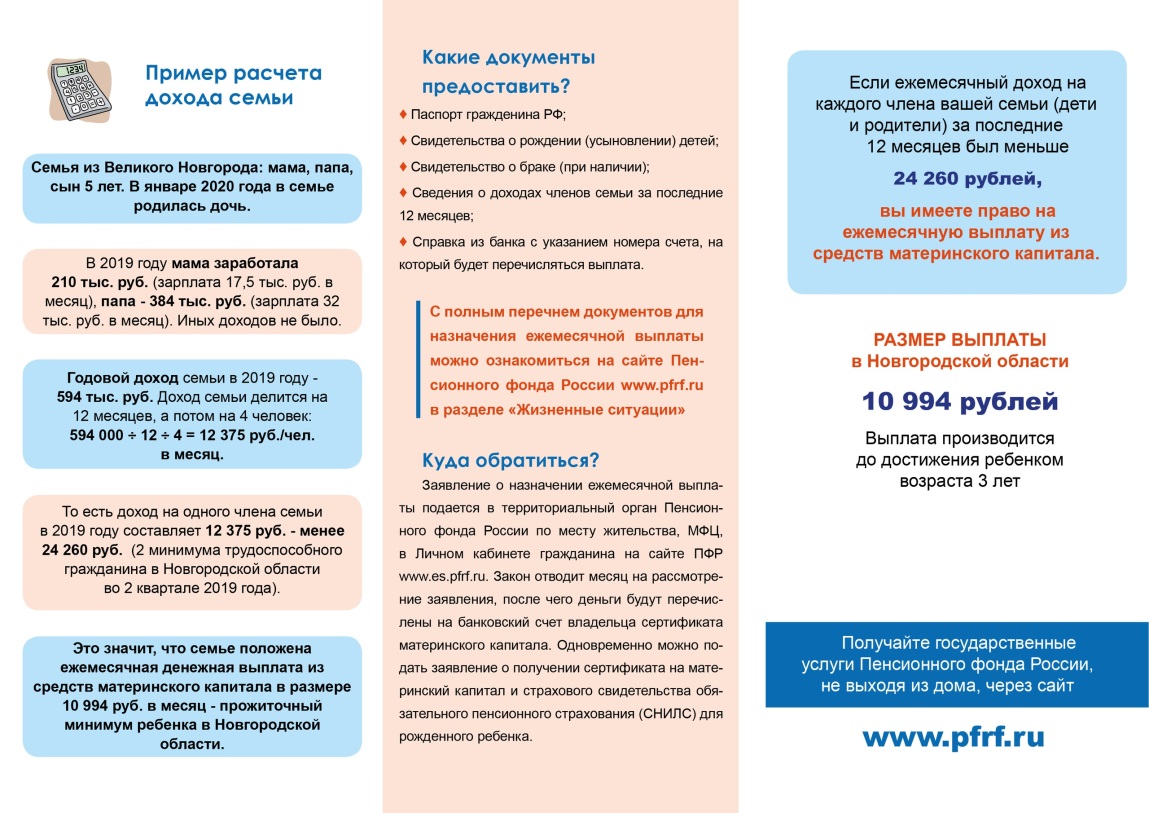 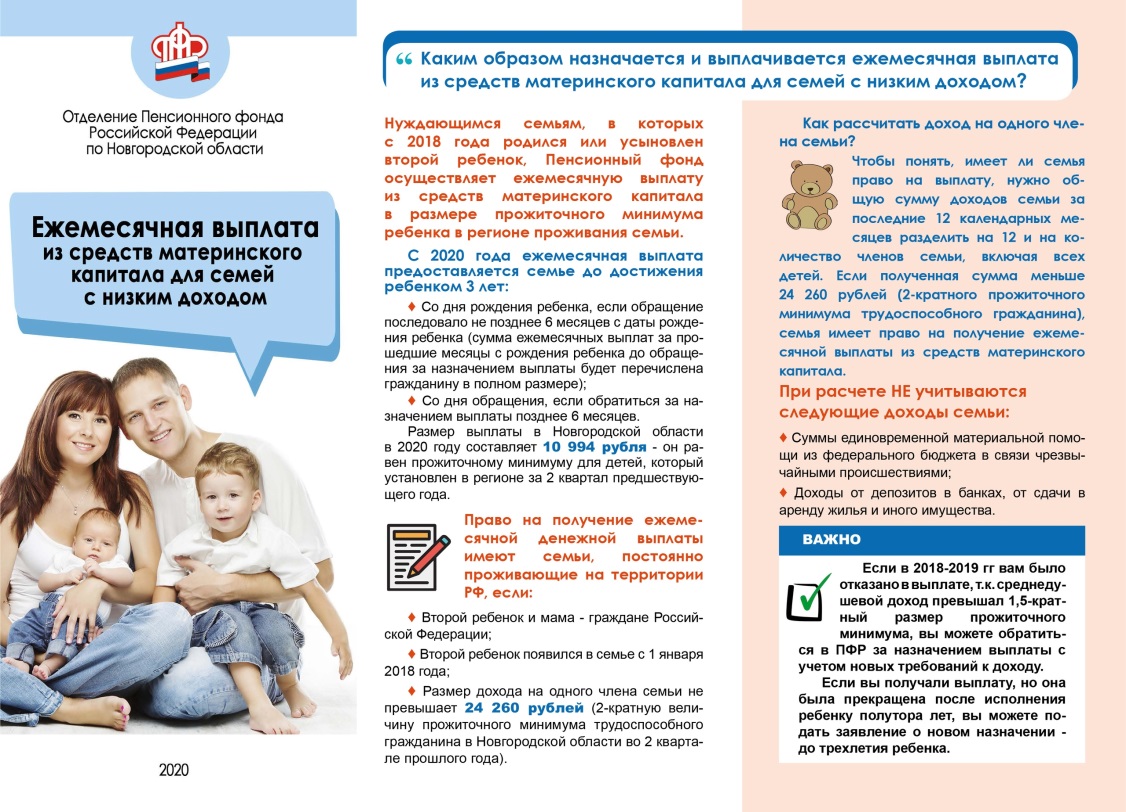 